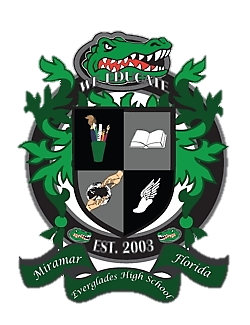 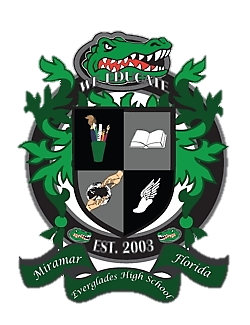 Desired OutcomesWelcomeApproval of minutes for 12/11/18Exam Exemption Application and voteSIP Monitoring Subcommittee updates PTSA UpdateSAF UpdateNew Issues/ConcernsWelcomeMs. Lisa Alonso, SAC Co-ChairMr. Matthew Cordova, SAC Co-ChairMrs. Maureen Eves, SAC SecretaryReading and Approval of Minutes December 11, 2018Exam Exemption Application and VoteSIP MonitoringSubcommittee UpdatesParent InvolvementStudent ConcernsDisciplineReading and WritingMathScienceSocial StudiesTechnologyPTSA UpdateSAF UpdateNew Issues / Concerns